복제ㆍ전송 중단 요청서복제ㆍ전송 중단 요청서복제ㆍ전송 중단 요청서복제ㆍ전송 중단 요청서복제ㆍ전송 중단 요청서(앞쪽)(앞쪽)(앞쪽)(앞쪽)(앞쪽)복제ㆍ전송의중단 요청자(권리 주장자)* 성명(상호명)* 생년월일(사업자등록번호)복제ㆍ전송의중단 요청자(권리 주장자)* 전화번호(휴대전화번호)* 이메일 주소복제ㆍ전송의중단 요청자(권리 주장자)* 주소복제ㆍ전송의 중단 요청저작물시리즈 명(제호 등)※대량일 경우 뒤쪽 사용※대량일 경우 뒤쪽 사용※대량일 경우 뒤쪽 사용복제ㆍ전송의 중단 요청저작물위치정보(URL 등)※대량일 경우 뒤쪽 사용※대량일 경우 뒤쪽 사용※대량일 경우 뒤쪽 사용대 리 인* 성명(상호명)* 생년월일(사업자등록번호)대 리 인* 전화번호(휴대전화번호)* 이메일 주소대 리 인* 주소「저작권법」 제103조제1항 및 같은 법 시행령 제40조에 따라 귀사의 정보통신망에 게시되어 있는 해당 저작물의 불법적인 복제ㆍ전송의 중단을 요청하오니 즉시 조치하여 주시기 바랍니다.년     월     일                                  신청인                       (서명 또는 인)주식회사 카카오엔터테인먼트 권리침해신고센터 귀하「저작권법」 제103조제1항 및 같은 법 시행령 제40조에 따라 귀사의 정보통신망에 게시되어 있는 해당 저작물의 불법적인 복제ㆍ전송의 중단을 요청하오니 즉시 조치하여 주시기 바랍니다.년     월     일                                  신청인                       (서명 또는 인)주식회사 카카오엔터테인먼트 권리침해신고센터 귀하「저작권법」 제103조제1항 및 같은 법 시행령 제40조에 따라 귀사의 정보통신망에 게시되어 있는 해당 저작물의 불법적인 복제ㆍ전송의 중단을 요청하오니 즉시 조치하여 주시기 바랍니다.년     월     일                                  신청인                       (서명 또는 인)주식회사 카카오엔터테인먼트 권리침해신고센터 귀하「저작권법」 제103조제1항 및 같은 법 시행령 제40조에 따라 귀사의 정보통신망에 게시되어 있는 해당 저작물의 불법적인 복제ㆍ전송의 중단을 요청하오니 즉시 조치하여 주시기 바랍니다.년     월     일                                  신청인                       (서명 또는 인)주식회사 카카오엔터테인먼트 권리침해신고센터 귀하「저작권법」 제103조제1항 및 같은 법 시행령 제40조에 따라 귀사의 정보통신망에 게시되어 있는 해당 저작물의 불법적인 복제ㆍ전송의 중단을 요청하오니 즉시 조치하여 주시기 바랍니다.년     월     일                                  신청인                       (서명 또는 인)주식회사 카카오엔터테인먼트 권리침해신고센터 귀하첨부서류 1. 「저작권법 시행령」제40조제1항 각 호의 어느 하나에 해당하는 자료  * 「저작권법 시행령」제40조제1항 각 호의 자료는 다음과 같습니다.    가. 자신이 그 저작물 등의 권리자로 표시된 저작권 등의 등록증 사본 또는 그에 상당하는 자료    나. 자신의 성명 등 또는 이명 등으로서 널리 알려진 것이 표시되어 있는 저작물. 등의 사본 또는 그에 상당하는 자료    → 「저작권법」 제105조제1항에 따른 저작권신탁관리업자 또는 최근 1년 이내에 반복적인 저작권 침해행위에 대하여 권리자임을 소명할 수 있는 자료를 제출한 경우(최초 소명자료 제출일 :      년     월    일)에는 제출하지 아니할 수 있습니다.  2. 본인 확인을 위한 자료 3. 대리인이 신청하는 경우 대리인임을 증명하는 서류 4. 「저작권법 시행령」제40조제1항 각 호의 어느 하나에 해당하는 자료를 제출할 수 없는 정당한 사유가 있는 때에는 정당한 권리 없이 복제ㆍ전송의 중단을 요구한 경우 「저작권법」 제103조제6항에 따라 손해를 배상하고, 정당한 권리가 없음을 알면서 고의로 복제ㆍ전송의 중단을 요구하여 온라인서비스제공자의 업무를 방해한 경우 「저작권법」 제137조제1항 제6호에 따라 처벌을 받겠다는 취지의 진술서 1부 1. 「저작권법 시행령」제40조제1항 각 호의 어느 하나에 해당하는 자료  * 「저작권법 시행령」제40조제1항 각 호의 자료는 다음과 같습니다.    가. 자신이 그 저작물 등의 권리자로 표시된 저작권 등의 등록증 사본 또는 그에 상당하는 자료    나. 자신의 성명 등 또는 이명 등으로서 널리 알려진 것이 표시되어 있는 저작물. 등의 사본 또는 그에 상당하는 자료    → 「저작권법」 제105조제1항에 따른 저작권신탁관리업자 또는 최근 1년 이내에 반복적인 저작권 침해행위에 대하여 권리자임을 소명할 수 있는 자료를 제출한 경우(최초 소명자료 제출일 :      년     월    일)에는 제출하지 아니할 수 있습니다.  2. 본인 확인을 위한 자료 3. 대리인이 신청하는 경우 대리인임을 증명하는 서류 4. 「저작권법 시행령」제40조제1항 각 호의 어느 하나에 해당하는 자료를 제출할 수 없는 정당한 사유가 있는 때에는 정당한 권리 없이 복제ㆍ전송의 중단을 요구한 경우 「저작권법」 제103조제6항에 따라 손해를 배상하고, 정당한 권리가 없음을 알면서 고의로 복제ㆍ전송의 중단을 요구하여 온라인서비스제공자의 업무를 방해한 경우 「저작권법」 제137조제1항 제6호에 따라 처벌을 받겠다는 취지의 진술서 1부 1. 「저작권법 시행령」제40조제1항 각 호의 어느 하나에 해당하는 자료  * 「저작권법 시행령」제40조제1항 각 호의 자료는 다음과 같습니다.    가. 자신이 그 저작물 등의 권리자로 표시된 저작권 등의 등록증 사본 또는 그에 상당하는 자료    나. 자신의 성명 등 또는 이명 등으로서 널리 알려진 것이 표시되어 있는 저작물. 등의 사본 또는 그에 상당하는 자료    → 「저작권법」 제105조제1항에 따른 저작권신탁관리업자 또는 최근 1년 이내에 반복적인 저작권 침해행위에 대하여 권리자임을 소명할 수 있는 자료를 제출한 경우(최초 소명자료 제출일 :      년     월    일)에는 제출하지 아니할 수 있습니다.  2. 본인 확인을 위한 자료 3. 대리인이 신청하는 경우 대리인임을 증명하는 서류 4. 「저작권법 시행령」제40조제1항 각 호의 어느 하나에 해당하는 자료를 제출할 수 없는 정당한 사유가 있는 때에는 정당한 권리 없이 복제ㆍ전송의 중단을 요구한 경우 「저작권법」 제103조제6항에 따라 손해를 배상하고, 정당한 권리가 없음을 알면서 고의로 복제ㆍ전송의 중단을 요구하여 온라인서비스제공자의 업무를 방해한 경우 「저작권법」 제137조제1항 제6호에 따라 처벌을 받겠다는 취지의 진술서 1부 1. 「저작권법 시행령」제40조제1항 각 호의 어느 하나에 해당하는 자료  * 「저작권법 시행령」제40조제1항 각 호의 자료는 다음과 같습니다.    가. 자신이 그 저작물 등의 권리자로 표시된 저작권 등의 등록증 사본 또는 그에 상당하는 자료    나. 자신의 성명 등 또는 이명 등으로서 널리 알려진 것이 표시되어 있는 저작물. 등의 사본 또는 그에 상당하는 자료    → 「저작권법」 제105조제1항에 따른 저작권신탁관리업자 또는 최근 1년 이내에 반복적인 저작권 침해행위에 대하여 권리자임을 소명할 수 있는 자료를 제출한 경우(최초 소명자료 제출일 :      년     월    일)에는 제출하지 아니할 수 있습니다.  2. 본인 확인을 위한 자료 3. 대리인이 신청하는 경우 대리인임을 증명하는 서류 4. 「저작권법 시행령」제40조제1항 각 호의 어느 하나에 해당하는 자료를 제출할 수 없는 정당한 사유가 있는 때에는 정당한 권리 없이 복제ㆍ전송의 중단을 요구한 경우 「저작권법」 제103조제6항에 따라 손해를 배상하고, 정당한 권리가 없음을 알면서 고의로 복제ㆍ전송의 중단을 요구하여 온라인서비스제공자의 업무를 방해한 경우 「저작권법」 제137조제1항 제6호에 따라 처벌을 받겠다는 취지의 진술서 1부<안내>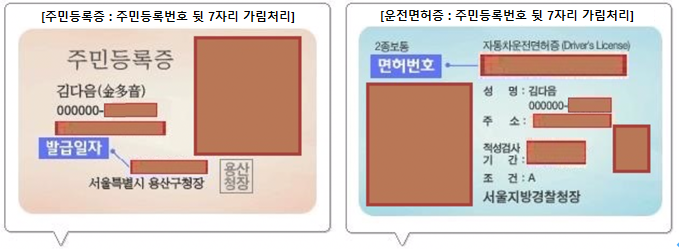 성명, 생년월일, 전화번호(휴대전화번호), 이메일 주소, 주소, (증명사진 확인이 필요한 경우) 증명사진외의 개인정보 (주민등록번호 뒷 7자리, 주소, 발급일자, 적성검사 기간 등)를 마스킹(가림처리) 한 신분증 사본을 함께 첨부해 주세요. 미성년자일 경우, 성명, 생년월일, 전화번호 (휴대전화번호), 이메일 주소, 주소, (증명사진 확인이 필요한 경우) 증명사진 외의 개인정보 (주민번호 뒷 7자리, 주소 등)를 마스킹(가림처리) 한 학생증 등을 보내주시기 바랍니다.성명, 생년월일, 전화번호(휴대전화번호),이메일 주소, 주소, (증명사진 확인이 필요한 경우) 증명사진 외의 개인정보가 마스킹(가림처리) 되지 않을 경우 정상 접수되지 않을 수 있습니다. (즉시 파기 처리) <개인정보의 수집 및 이용 동의>※ 사진확인이 필요한 경우, 개인정보가 마스킹 된 신분증 사본 또는 학생증을 수집할 수 있습니다.그 외의 신고서와 신고 내용은 관계법령 및 민∙형사상 소송 대응을 위해 보관합니다.   그 밖의 사항은 개인정보처리방침을 준수합니다.동의를 거부할 권리가 있으며, 동의 거부 시 게시물 복제/전송 중단 요청 처리에 제한이 있을 수 있습니다.위의 개인정보 수집 및 이용에 동의하십니까? (※ 동의하실 경우 동의에 O를 표시해 주세요)    동의(       ), 동의하지 않음(       )상기 신청인(대리인)은 위와 같이 침해된 권리를 구제하기 위하여 게시물 복제/전송 중단을 신청합니다. 본 차단 신청의 내용과 이를 증명하는 자료에는 허위가 없음을 확인하며, 허위신청으로 인하여 피해가 발생되는 경우 이로 인한 모든 법적 책임을 부담하겠습니다.년        월        일신 청 인(성명 또는 업체/단체명)       (서명 또는 인) 수신 : 주식회사 카카오엔터테인먼트 권리침해신고센터